Памятка-рекомендация для родителей«В ЗДОРОВОЙ СЕМЬЕ – ЗДОРОВЫЕ ДЕТИ»1.Новый день начинайте с улыбки и с утренней разминки.2. Соблюдайте режим дня.3. Помните: лучше умная книга, чем бесцельный просмотр телевизора.4. Любите своего ребёнка, он – ваш. Уважайте членов своей семьи, они – попутчики на вашем пути.5. Обнимать ребёнка следует не менее четырёх раз в день, а лучше – 8 раз.6. Положительное отношение к себе – основа психологического выживания.7. Не бывает плохих детей, бывают плохие поступки.8. Личный пример по здоровому образу жизни – лучше всякой морали.9. Используйте естественные факторы закаливания – солнце, воздух и воду.10. Помните: простая пища полезнее для здоровья, чем искусные яства.11. Лучший вид отдыха – прогулка с семьёй на свежем воздухе, лучшее развлечение для ребёнка – совместная игра с родителями.Помните, здоровье ребенка в ваших руках!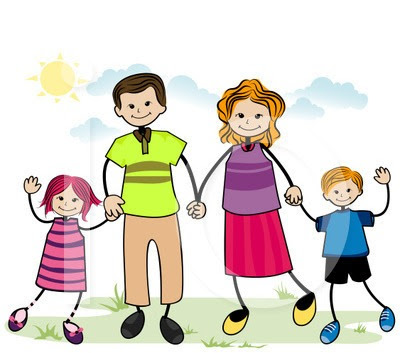 